The Third Sunday of Easter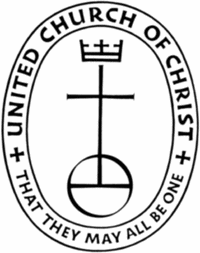 Sayville Congregational United Church of ChristSunday, April 30 2017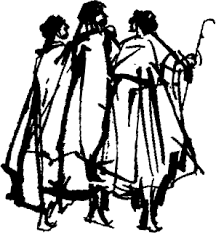 About those on their way to Emmaus, this morning’s reading…“They may have been going home, going there on business, or just going there to get away from the terrible things they had witnessed in Jerusalem. Frederick Buechner interprets Emmaus asthe place we go to escape—a bar, a movie, whatever it is we throw up our hands and say, “Let the whole damned thing go hang. It makes no difference anyway.” …Emmaus may be buying a new suit or a new car or smoking more cigarettes than you really want, or reading a second-rate novel or even writing one. Emmaus may be going to church on Sunday. Emmaus is whatever we do or wherever we go to make ourselves forget that the whole world holds nothing sacred: that even the wisest and bravest and loveliest decay and die; that even the noblest ideas that [folks] have had—ideas about love and freedom and justice—have always in time been twisted out of shape by selfish [folks] for selfish ends.The risen Lord meets us on the road to our Emmauses, in the ordinary places and experiences of our lives, and in the places to which we retreat when life is too much for us. The story warns us, however, that the Lord may come to us in unfamiliar guises, when we least expect…”WelcomeRinging of the BellPrelude	*Call to WorshipWe walk and sit alongside each another,	sometimes…		a stranger…			sometimes not!Are you the stranger today?Are you on a path or seat next to someone you may not know?Just to make sure, turn to the person next to you.Smile and say, “Good Morning.”That was easy! A surprise greeting and a way of calling us to worshipon this morning’s Road to Emmaus…Come, let us journey together!*Processional Hymn	NCH #257 Alleluia! Gracious Jesus!	Please be seated…Unison Prayer 	(Together) Draw near to us dear Jesus.We seek to be near you -this and every hour, on this and every path.When our hearts are heavy 
or our spirits are light, Dear Friend,reveal your presence to us, so we may reveal you to others.Draw near to us, Dear Jesus.Surprise us with your closeness –this and every hour, on this and every path.So we pray…A moment of silence follows.Assurance of Pardon There is no other in God’s world. When God is said to have replied to Moses’ request for God’s name, the answer was, “I AM.” We know each other less or more…but other? Is anyone really an other?God, the I AM, forgive us when we see an other rather than “the you” that we have yet to find in the person before us. You assure us of your presence in so many ways, such as in today’s story of the travelers to Emmaus. As you reminded them, remind us…assure us of your love and pardon, through the gifts of invitation and hospitality we strive to ensure for all.*Passing of the Peace	Gospel Reading		Luke 24:13-35 from The MessageThat same day two of them were walking to the village Emmaus, about seven miles out of Jerusalem. They were deep in conversation, going over all these things that had happened. In the middle of their talk and questions, Jesus came up and walked along with them. But they were not able to recognize who he was.He asked, “What’s this you’re discussing so intently as you walk along?”They just stood there, long-faced, like they had lost their best friend. Then one of them, his name was Cleopas, said, “Are you the only one in Jerusalem who hasn’t heard what’s happened during the last few days?”He said, “What has happened?”They said, “The things that happened to Jesus the Nazarene. He was a man of God, a prophet, dynamic in work and word, blessed by both God and all the people. Then our high priests and leaders betrayed him, got him sentenced to death, and crucified him. And we had our hopes up that he was the One, the One about to deliver Israel. And it is now the third day since it happened. But now some of our women have completely confused us. Early this morning they were at the tomb and couldn’t find his body. They came back with the story that they had seen a vision of angels who said he was alive. Some of our friends went off to the tomb to check and found it empty just as the women said, but they didn’t see Jesus.”Then he said to them, “So thick-headed! So slow-hearted! Why can’t you simply believe all that the prophets said? Don’t you see that these things had to happen, that the Messiah had to suffer and only then enter into his glory?” Then he started at the beginning, with the Books of Moses, and went on through all the Prophets, pointing out everything in the Scriptures that referred to him.They came to the edge of the village where they were headed. He acted as if he were going on but they pressed him: “Stay and have supper with us. It’s nearly evening; the day is done.” So he went in with them. And here is what happened: He sat down at the table with them. Taking the bread, he blessed and broke and gave it to them. At that moment, open-eyed, wide-eyed, they recognized him. And then he disappeared.Back and forth they talked. “Didn’t we feel on fire as he conversed with us on the road, as he opened up the Scriptures for us?”They didn’t waste a minute. They were up and on their way back to Jerusalem. They found the Eleven and their friends gathered together, talking away: “It’s really happened! Jesus has been raised up—Simon saw him!”Then the two went over everything that happened on the road and how they recognized him when he broke the bread.This is completes our gospel reading for this morning….Musical Praise	“Alleluia! Love Lives Again!” 			Words by Mary Kay Beall; Music by John CarterMessage for All Present	(Youth & Adults)		Of course…		Ray Bagnuolo	Followed by a moment for reflection…* Hymn	NCH #283 Spirit of the Living GodPrayer for Others and OurselvesThe Lord's Prayer – The Prayer of Jesus (Please say this prayer as you know it.)Musical Praise	“Happiness” 		From the musical, “You’re a Good Man, Charlie BrownMusic and Lyrics by Clark Gesner; Featuring Thomas MaustInvitation to Give Thank you for your generosity in helping us to share God's love for all. We are grateful for all the ways you participate in the work of this ministry, and more than anything, we are most grateful that you are here. We welcome your offerings at this time and invite you to place your prayer and information cards in the basket.Offertory*DoxologyWe praise thee, O God,our Redeemer, Creator;in grateful devotion, our tribute we bring.We lay it before thee, we come and adore thee, We bless thy holy name, glad praises we sing. Amen.*Closing Hymn 	NCH #252 Savior, Like a Shepherd Lead UsBenediction and Sending ForthThe Bell is RungChoral Blessing		“Alleluia! Love Lives Again!” ReprisePostlude	Please remain seated for brief announcementsand an introduction to today’s forum presentation…Announcements!For those who wish…“A Talkback!” will follow the forum that begins at the end of worship
and continues in the vestry.  All are welcome!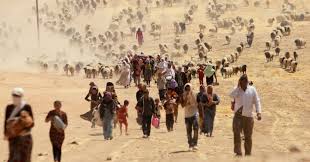 Today’s ForumWe share in growing awareness and concern for our sister and brother refugees, living in uncertainty and conditions barely familiar to any of us. To learn more of what in the world is going on, our Committee on Refugee Action will begin a series of forums and presentations today, following worship and continuing during our fellowship time. The committee has been hard at work preparing an informative interactive presentation on the plight of refugees, including the process of vetting for those seeking asylum. We will engage in an open and ongoing discussion to consider ways in which we as a congregation and community can become involved in helping these sisters and brothers of ours.

So you know, at the end of worship, we will remain in the sanctuary to view a short introductory video on an aspect of the refugee crisis. From there we will move to the vestry to continue our discussion and enjoy the refreshments. Weekly Events:Bible Talks! in the Vestry - Mondays at 11:45 AM & Tuesdays at 7:00 PMThis week we consider the Acts of the Apostles: Acts 2: 42-47 and John 10:1-10.Please Note: This week’s Monday Bible Talk will be led by those gathered. Materials are available after worship in the vestryI expect to be home for Tuesday evening’s gathering. Carry on!Choir Practice in the Vestry - Wednesdays at 6:00 PMHaving Friends Inn in Fellowship Hall - Mondays through Thursdays at 5:30 PMNA Meetings in Fellowship Hall – Mon & Wed. at 7:30 PM; Sat. at 11:00 AMPrayer Shawl Ministry in the Vestry - Thursdays at 10:00 AMSenior Exercise in the Vestry - Tuesdays at 9:30 AM & Thursdays at 12:15 PMGot cards?Marjean Postlethwaite, our former pastor Trevor's widow, is now living in the Memory Care Unit of the Jones Harrison Residence, where she was the organist and Trevor was the pastor during their "retirement" in Minneapolis. Her daughter Martha tells us she is very "with it", and that she loves to get mail and calls, giving us permission to share her contact information.  If you want more info, call Connie 631-567-9411.Marjean Postlethwaite, Jones Harrison ResidenceDevon Court #2443700 Cedar Lake Avenue, Minneapolis, MN 55416 
Phone: 612-925-7160 (let it ring many times, please) Giving: United Church of Christ congregations pays its own bills, hires its own staff, and maintains its own facilities from the voluntary gifts of members and friends. Donations are accepted in the basket on Sundays, as well as through our online giving program or through direct payments. Please call Heather in the office to answer any questions you may have about how we can best to accommodate your gifts.  And, please consider buying Stop & Shop Gift Cards to support the church. Available at coffee hour each week, a portion of their cost goes to Sayville Congregational United Church of Christ. Newsletters: Are you receiving our weekly newsletters:  eChimes and Justice Chimes Newsletters? Let us know: ray@sayvilleucc.org. Visit our website for more information. at www.sayvilleucc.org. Do you need these in print? Hospitality Hosts, Greeters, Ushers, Projectionists Needed! Please sign up to assist in worship for Sundays throughout 2017. If you can help in any of these ways, Sign up on the forms in the hallway or contact Sue Lanchantin for more information. 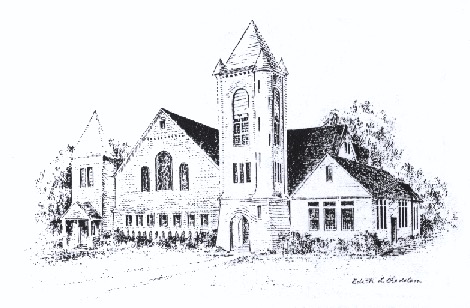 Sayville Congregational United Church of ChristFor more than a century and a half, Sayville's Congregational Church has served families on the South Shore and been a voice for the progressive Protestant tradition. A member of the United Church of Christ since it was established in 1957, we continue to celebrate God's love, to speak for the oppressed, and to welcome those rejected by other churches. To learn about membership, please speak with any deacon.Today’s LeadershipLiturgist			Mike Jayne Music Director 		Sean CameronGreeter/Ushers		Gail and Ted HeyseProjection Slides		Kimberley ReiserProjectionist		Casey CunninghamHospitality			Committee on Refugee ActionSayville Congregational United Church of Christ131 Middle Road, Sayville, NY 11782-3101631-589-1519; churchadmin@sayvilleucc.org www.sayvilleucc.org; www.facebook.com/sayvilleucc	Heather Corcoran, Church Administrator; eChimes EditorRay Bagnuolo, ray@sayvilleucc.org 631-827-8611 (Cell/Text)Thank you for being with us today.Peace. Shalom. Salaam. For the ways of peace are many.“Namaste”